ПСИХОЛОГИЧЕСКАЯ ПОМОЩЬБОЛЬНЫМ ОНКОЛОГИЕЙ И ИХ РОДСТВЕННИКАМ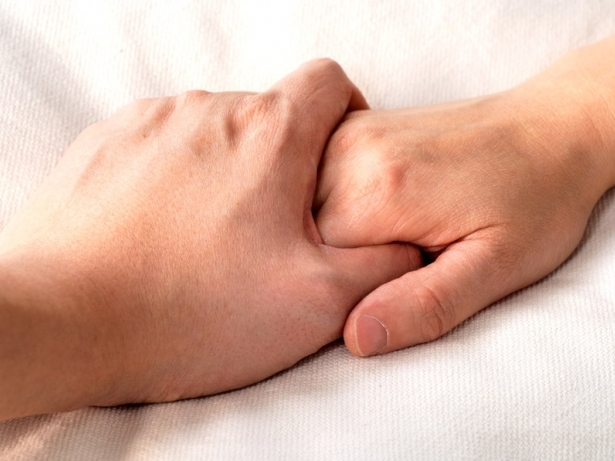 (картинка на заставку)Когда люди узнают, что они больны онкологическим заболеванием, то у них резко меняется эмоциональный фон, возникают сильные перепады настроения. Страх сменяется гневом, жалостью к себе, ощущением, что они не в состоянии повлиять на собственную жизнь, и эти скачки настроения уже сами по себе могут пугать самого больного. Условно все изменения психологического состояния человека, узнавшего о болезни, можно разделить на несколько стадий:Отрицание ― «Не может быть», «Это ошибка». При посещении разных врачей пациенты прежде всего надеются на отрицание диагноза. Действительное положение вещей скрывается как от семьи, так и от самого себя. Отрицание дает возможность увидеть несуществующий шанс, делает человека слепым к любым признакам смертельной опасности.Гнев ― «Почему это случилось именно со мной?», «Чем я хуже?».Торговля ― «Если я выживу, брошу дурные привычки», «Хотя бы еще год жизни». На этой стадии стремятся как бы отложить приговор судьбы, изменяя свое поведение, образ жизни, отказываясь от разных удовольствий, и т.п.Депрессия, связанная как с тоской по жизни, так и с нерешенными житейскими делами. Поняв неизбежность своего положения, больные постепенно теряют интерес к окружающему миру, испытывают грусть, горечь.Примирение со своим состоянием.Прохождение отдельных стадий у разных людей значительно отличается. Следует отметить, что через все эти стадии проходят и члены семьи, узнав о неизлечимой болезни близкого человека. Важнейшей стадией преодоления страха смерти является отрицание. Отрицание облегчает душевные страдания за счет сокрытия реальности. Действие защитного механизма происходит бессознательно, его интенсивность и характер не у всех одинаковы. С помощью отрицания создается иллюзия, что все обстоит хорошо. Однако отрицание ни в коем случае не означает, что пациент действительно не знает о приближении смерти. Скорее можно думать, что он выбирает незнание или, иначе говоря, предпочитает оставаться в неведении. На бессознательном уровне пациент чувствует, какова ситуация в действительности, но склонен игнорировать ее. Следует отметить, что использование отрицания бывает успешным, т.е. выполняет свои функции только тогда, когда никто из окружающих людей не использует этот механизм защиты. Главной проблемой больного является чувство одиночества и страх смерти. Известно, что для пациентов с онкологией нередко является серьезной проблемой их взаимодействие с близкими людьми. Это ведет к очень тяжелой атмосфере, в которой больной с трудом сохраняет нормальное «функционирование» и очень важно устранить эмоциональный отрыв больного от семьи. Обычно близкие больного тоже склонны игнорировать истинное положение дел, потому, что тоже испытывают страх перед смертью и не знают, как разговаривать с человеком, которому осталось недолго жить. Тем самым они мешают больному воспользоваться механизмом отрицания. Когда окружающие начинают говорить о том, что все будет хорошо и больной выздоровеет, тревожность у больного увеличивается, и часто такие «игры» близких становятся для него признаком полной безнадежности его состояния. Нельзя обманывать больного о состоянии его здоровья!Больной человек способен понять свое положение и нередко хочет поговорить о своей болезни, но только с теми, кто выслушивает его без поверхностных попыток утешить. Поэтому следует уметь разобраться в желаниях и страхах больного.Однако очень важно даже в, казалось бы, безнадежной ситуации поддерживать веру больного в выздоровление, мобилизовать его на борьбу с болезнью. У пациентов все мысли и каждое «душевное движение» посвящены жизни. Наоборот, депрессия, страх и нерешенные конфликты способствуют умиранию. Рекомендации близким больногоКогда люди сталкиваются с такой грозной болезнью, как рак, их чувства не могут быть «приличными» или «неприличными», «зрелыми» или «незрелыми». Это просто чувства. Поэтому бесполезно говорить себе, что вы «должны» чувствовать. Ваша задача заключается в том, чтобы научиться реагировать на эти чувства так, чтобы это приносило наибольшую пользу вам и любимому вами человеку. Основные проблемы близких больного:- чувство гнева (затаенного) – от безысходности,-чувство обиды и как следствие вины,-страх смерти,- комплекс «спасателя» - желание сделать хоть что-то для больного.Первый шаг в этом направлении — осознавать свои чувства и чувства больного и понимать, что эти эмоции необходимы и уместны в борьбе с возможной смертью.Все знают, что к больному необходимо относиться с пониманием, терпением и состраданием. Постарайтесь применить те же принципы и в отношении к самому себе. Так же как вы принимаете страх, отчаянье и боль близкого человека, постарайтесь принять и свой страх, свое отчаянье и свою боль. Невозможно переживать болезнь и смерть любимого человека и при этом не думать о том, что и вы сами когда-нибудь будете умирать. Примите себя такими, какие вы есть, не судите себя строго.Несмотря на всю тяжесть этих переживаний, очень важно заложить фундамент искренних и честных отношений. Нужно, чтобы больной ощутил, что ему разрешают выражать свои чувства и даже поощряют это. И вы, и все остальные члены семьи должны быть готовы к тому, чтобы выслушивать эти излияния, даже если что-то в вас этому сопротивляется. Если больной будет лишен возможности обсуждать то, что его так тревожит в настоящий момент — страх, боль, смерть, то у него возникнет ощущение одиночества. Ведь когда человек не может высказать то, что является для него самым главным, тогда он действительно одинок.Для того чтобы как-то облегчить этот тяжелый период, необходимо поощрять любое открытое выражение чувств, просто выслушивать их, не давая оценки. Принимайте ваши собственные чувства и чувства больного как нечто естественное и необходимое. Затем попытайтесь увидеть то, что за ними стоит, и постарайтесь по возможности наиболее полно откликнуться на эту потребность больного, не теряя при этом ощущения своей собственной целостности и не предавая интересов никого из членов семьи. Нет сомнения, что это потребует от всех необыкновенного терпения, чуткости и понимания. Но, заранее зная, чего можно ожидать в подобной ситуации и как с ней лучше справиться, вы сможете легче ее пережить.Узнав о своей болезни, больные часто много плачут. Они оплакивают возможность собственной смерти и потерю ощущения, что будут жить вечно. Они горюют о потере своего здоровья и о том, что больше не являются сильными и полными энергии людьми. Горе является естественной реакцией на данную ситуацию, и семья должна попытаться это понять и принять. Когда человек перед лицом смерти сдерживает свои чувства и не показывает вида, что ему больно, это не является признаком мужества. Мужество состоит в том, чтобы быть тем человеком, которым вы на самом деле являетесь, даже если окружающие будут судить вас по существующим меркам, диктующим то, как вам «надлежит» вести себя.Единственную, но очень важную помощь, которую в данной ситуации может предложить семья больному — это готовность пережить все эти трудности вместе с ним. Если больной не говорит, что хочет остаться один, будьте с ним, предоставьте ему как можно больше физического тепла, близости. Почаще обнимайте и дотрагивайтесь до него. Не бойтесь поделиться своими чувствами.Когда человек, которого вы любите, переживает эмоциональный кризис, вы готовы сделать все что угодно, лишь бы ему помочь. В таком случае лучше всего просто спросить больного: «Могу ли я тебе как-то помочь?», а затем внимательно его выслушать. Помните, что в этот тяжкий период люди часто неправильно понимают друг друга, поэтому постарайтесь за словами больного расслышать его истинную просьбу.Если больной в этот момент испытывает к себе жалость, он может сказать что-нибудь вроде: «Ах, оставьте вы меня в покое! Самое плохое, что могло случиться, уже произошло!» Поскольку вам может быть не вполне ясно, что стоит за таким ответом, можно проверить, правильно ли вы его поняли, повторив: «Так ты хочешь, чтобы я оставил тебя в покое?», или: «Я не совсем понял, хочешь ли ты, чтобы я ушел или остался?» Таким образом, и больной будет знать, как вы поняли его просьбу.Иногда в ответ на вопрос вы услышите невыполнимые требования или просто взрыв накопившихся чувств. Тогда, спросив: «Могу ли я тебе как-то помочь?», вы получите в ответ что-то вроде: «Да, можешь. Можешь взять себе эту чертову болезнь, чтобы я смог жить, как все!» На это вы можете обидеться и рассердиться: вы предлагали человеку свою любовь и понимание и вам же за это досталось. В таких случаях у вас возникает желание ответить ударом на удар или замкнуться в себе. Однако из всех возможных реакций такой уход в себя наиболее разрушителен для отношений. Сдерживаемая боль и обида почти неминуемо приводит к эмоциональному отчуждению, а это вызывает еще большую боль и обиду. В конце концов, даже резкий ответ, который все-таки оставляет эмоциональную связь между вами, лучше, чем отчуждение. Попробуйте, например, ответить следующим образом: «Я понимаю, тебе очень тяжело, ты злишься, и я не всегда могу сразу предсказать твое настроение. Но когда я в ответ слышу такое, мне очень обидно». Этот ответ показывает, что вы принимаете чувства близкого вам человека и одновременно не скрываете ваших собственных переживаний.Очень важно, чтобы вы старались сохранять верность самому себе. Если в ответ на предложение помочь вы получаете заведомо невыполнимую просьбу, необходимо дать больному понять, что ваши возможности ограничены: «Я хотела бы помочь тебе, но этого сделать я не в силах. Может быть, я могу помочь чем-то еще?» Такой ответ не закрывает возможностей для продолжения отношений и показывает, что вы любите и переживаете за близкого человека, но одновременно с этим вы определяете границы, в рамках которых вы можете и хотели бы действовать.Еще одна трудность возникает в том случае, когда выполнение просьбы больного требует, чтобы были принесены в жертву интересы кого-то из членов семьи. Эту трудность нередко можно разрешить, если обе стороны с особой осторожностью разберутся в том, что стоит за предъявленной просьбой.Поддерживайте, не стараясь «спасти». Желание относиться к онкологическому больному, как к маленькому, связано со стремлением стать его «спасителем».Часто родственники больного попадаются в эту ловушку, поскольку тот нередко занимает позицию жертвы: «Я беспомощен и бессилен, попробуйте мне помочь». Позиция «спасителя» заключается в следующем: «Ты беспомощен и бессилен, но я все-таки попытаюсь тебе помочь». Иногда «спаситель» выступает в роли прокурора: «Ты бессилен и беспомощен, и в этом виноват ты сам!»Казалось бы, «спаситель» проявляет любовь и заботу, но на самом деле он лишает больного психологической и физической самостоятельности. В конце концов, все может закончиться тем, что больной почувствует злость и обиду — за то, что им манипулируют, а у «спасителя», который, опекая больного, приносил в жертву собственные интересы и потребности, возникнет к нему враждебность, которая в свою очередь может породить чувство вины за это ощущение враждебности к больному человеку. Понятно, что в результате такого взаимодействия не выигрывает никто.Пациент тоже может принять на себя роль «спасителя». Чаще всего это происходит, когда он «оберегает» окружающих, пряча от них свои страхи и тревоги. В этот момент он начинает чувствовать себя особенно одиноким. Вместо того чтобы защитить семью, больной практически вычеркивает ее из своей жизни, а окружающие воспринимают это как отсутствие доверия к ним. Когда людей «спасают» от чувств, они лишаются возможности переживать и реагировать на них. Иногда это приводит к тому, что у родных больного сохраняются болезненные переживания уже после того, как он выздоровел или умер.Рекомендации, которые помогут вам создать атмосферу поощрения здоровья:1.  Не лишайте больного возможности самому заботиться о себе. Очень часто близкие стремятся все сделать за больного, лишая его какой бы то ни было самостоятельности. Это может только усилить проявления болезни. 2. Обязательно обращайте внимание на любое улучшение состояния больного. Постарайтесь замечать любые положительные изменения и показывать больному, как они вас радуют.3. Занимайтесь с больным какой-то деятельностью, не относящейся к болезни. Иногда создается впечатление, что кроме посещений врача, поисков лекарств и борьбы с трудностями, вызванными физическими ограничениями, в жизни больного и его близких не остается никаких других занятий. Если у человека рак, это не означает, что он должен прекратить радоваться. Наоборот, чем больше радостей доставляет человеку жизнь, тем больше усилий он будет прилагать, чтобы остаться жить.4. Продолжайте проводить время с больным, когда он начнет поправляться. Во многих семьях, пока человек болеет, ему уделяют много внимания и заботы, но как только он начинает поправляться, на него перестают обращать внимание. Поскольку всем приятно внимание окружающих, такая ситуация будет означать, что человек получает любовь и заботу как бы в награду за болезнь и лишается их, когда выздоравливает. Поэтому необходимо следить за тем, чтобы в период выздоровления больному уделялось не меньше заботы и любви, чем во время болезни.5.Для того чтобы ваша помощь не превращалась в «спасение» больного, каждый член семьи должен следить за тем, чтобы не забывать и о собственных эмоциональных потребностях. Если же вы приносите в жертву свои эмоциональные потребности, это, в конце концов, вызовет у вас злость и затаенную обиду.Рекомендации пациенту1.Прежде всего — не паникуйте, хотя это легче сказать, чем сделать. Само упоминание о раке вызывает страх, но сейчас рак на ранних стадиях имеет очень хороший прогноз и позволяет вернуться к привычной жизни после лечения.2. Старайтесь узнать как можно больше о том лечении, которое вам назначили. Если это возможно, попросите об информации в письменном виде, так вы можете перечитать ее в удобное время и хорошо разобраться во всем. 3.Советуйтесь с вашим лечащим врачом и полностью выполняйте его предписания. 4.Онкология не развивается в течение одного дня или недели, эта болезнь, как правило, растет в течение нескольких месяцев. Поэтому, чтобы упорядочить ваши мысли, напишите список того, что необходимо сделать, и определите последовательность действий.5. Не обвиняйте себя в вашей болезни. Первая мысль человека, который попал в трудную жизненную ситуацию – искать виноватых. Вместо этого, задайте себе правильные вопросы, направленные на осознание шагов которые следует предпринять для исцеления. Таких как: «Что делать, чтобы стать здоровым? Какие шаги нужно предпринять, чтобы исцелиться?».6. Не ищите виноватых и не причиняйте боль родным. Естественно, что ваши близкие будут встревожены вашей болезнью и будут стараться поддерживать вас. Но не стоит взваливать на них ответственность за ваше лечение.7. Создавайте у себя положительный настрой на исцеление. Смотрите соответствующие передачи, общайтесь с людьми, которые смогли побороть рак. Если есть люди, которые смогли выздороветь значит вполне возможно, что и у вас это получится.8. Осознайте свою цель жизни. Часто люди, сталкивающиеся  с серьезными болезнями, исцеляются значительно быстрее после осмысления и правильной расстановки жизненных приоритетов. Это время оценки своей жизни. Насколько хорошо, радостно и счастливо вы жили? Что хотели бы исправить  и самый главный вопрос, на который вам придется ответить: «Для чего вам жить дальше?».9. Осуществите все свои мечты сегодня.По материалам книг:  1.К. Саймонтон, С. Саймонтон: «Психотерапия рака»;2. Н.В. Козлова, Т.В. Андросова «Социально-психологическое сопровождение онкологических больных».Психолог отдела координации и организационно-методического обеспечения профилактической работы Емельянова Анна Александровна